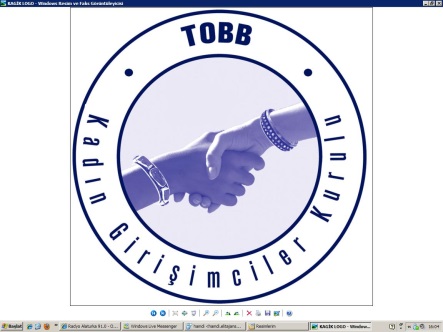 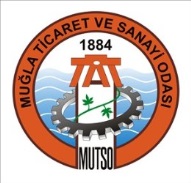 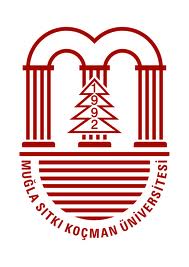 BAŞVURU FORMUBAŞVURU SAHİBİNE AİT BİLGİLERAdı - Soyadı:   DoğumTarihi: DoğumYeri:Mesleği:   Telefon:   Faks:E-mail:   Adres:   100 YILDA 100 KADIN ADAYINIZA AİT BİLGİLER (Başvuru sahibi ve aday aynı kişi ise bu bölümü doldurmayın)Adı - Soyadı:   DoğumTarihi: DoğumYeri:   Mesleği:   Telefon:   Fax:   E-mail:Adres:  ADAYLIK GEREKÇESİ 	Muğla’ya mesleki roller gereği hizmet veren ilk kadın	Kamu ve özel kuruluşların ilk kadın yönetici	Muğla Halkı için bazı hizmetlerin gerçekleşmesine önayak olmuş kadın	Seçilmiş kadın	Hayırsever olarak adını duyurmuş kadın	Hizmet sektöründe ilk kadın	Sanat, kültür ve spor alanında Muğla’nın adını duyurmuş kadınBilim alanında Muğla’nın adını duyurmuş kadın	Kurtuluş mücadelesine katılmış kadınlar,	Ve projenin amacına uygun olabileceği düşünülen diğer kadın ADAYLIĞA ESAS BAŞARI ÖYKÜSÜ: (Adaylık gerekçesini destekleyen başarı öyküsüne yer verilecektir.)TESLİM ALAN								TESLİM EDEN